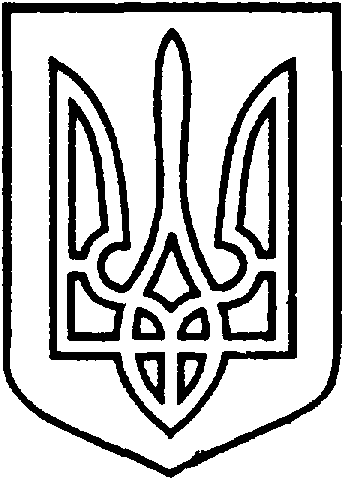 УКРАЇНАВІЙСЬКОВО-ЦИВІЛЬНА  АДМІНІСТРАЦІЯМІСТА  СЄВЄРОДОНЕЦЬК  ЛУГАНСЬКОЇ  ОБЛАСТІРОЗПОРЯДЖЕННЯКЕРІВНИКА ВІЙСЬКОВО-ЦИВІЛЬНОЇ  АДМІНІСТРАЦІЇЛуганська обл., м. Сєвєродонецьк,бульвар Дружби Народів, 3208 вересня 2020  року                                                                       № 269    Розглянувши клопотання Колективного підприємства «Сєвєродонецький комбінат будівельних матеріалів та конструкцій» (вх. № 4353/12 від 28.07.2020) про припинення права постійного користування земельною ділянкою під розташування будівель та споруд підприємства, у зв’язку з численними вилученнями частин земельної ділянки та невнесенням відповідних змін до Державного акту на право постійного користування ІІ-ЛГ № 000177 від 25.04.2004, у зв’язку відчуженням об’єктів нерухомого майна на користь інших осіб, відповідно до статей 92, пункту 1 статті 123, статті 141 Земельного кодексу України, керуючись пунктом 8 частини третьої статті 6, пунктом 27 частини першої статті 4 Закону України «Про військово-цивільні адміністрації»,  ЗОБОВ’ЯЗУЮ:   1. Припинити колективному підприємству «Сєвєродонецький комбінат будівельних матеріалів та конструкцій» право постійного користування на земельну ділянку площею 10,1962 га за адресою: Луганська обл., м. Сєвєродонецьк, вулиця Силікатна, 10. 2. Дане  розпорядження  підлягає оприлюдненню.3. Контроль за виконанням цього розпорядження покласти на в.о. заступника керівника ВЦА м. Сєвєродонецьк Олександра ОЛЬШАНСЬКОГО.Керівник військово-цивільної адміністрації                                            Олександр СТРЮК Про припинення КП «Сєвєродонецький комбінат будівельних матеріалів та конструкцій» права користування земельною ділянкою 